Training Program on Institutional Carbon Accounting and Reporting (Online) – 2023Attendee Details*This is the name that will be appeared on the certificatePayment detailsThe course fee of  LKR. 25,000/= per person should be paid on or before 30th of June 2023 and a scanned copy of the original payment receipt should be sent along with the duly filled application form to the Program Coordinator via dofm.training@gmail.com or online (https://forms.gle/Y8mSveijZ7YD89ph7). Payments must be drawn in favour of University of Moratuwa and, the name of the training program “Training Program on Institutional Carbon Accounting and Reporting – 2023” should be clearly mentioned in the bank transfer/deposit slip for easy reference. Payment shall be made to;Account No		: 70993353Account Name	: University of Moratuwa Bank			: Bank of CeylonBranch		: Katubedda Campus BranchFor more information and reservations:  Dr. Harshini MallawaarachchiProgram CoordinatorDepartment of Facilities ManagementUniversity of Moratuwa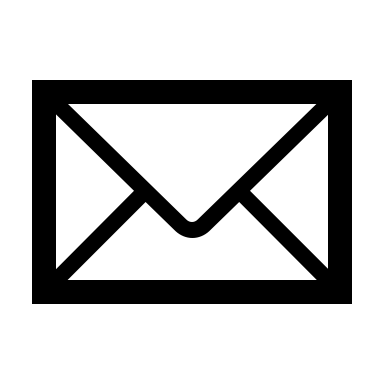 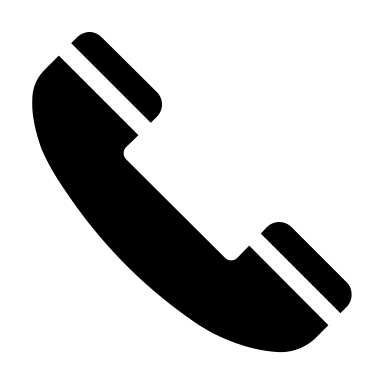 Title (Dr/Mr/Mrs/Miss)Title (Dr/Mr/Mrs/Miss)Name in Full*Name in Full*DesignationDesignationNIC Number/ Passport NumberNIC Number/ Passport NumberOrganisationOrganisationAddressTelFaxMobileEmailPersonal EmailDate of paymentPayment Receipt No